Instructions:  This form is a summary of the daily log of activity the driver will collect in order to track the performance, operation and maintenance of the electric school bus. MPCA requires this form be submitted quarterly to the grant project manager for each bus.Submit to:  VWsettlement.pca@state.mn.us as an email attachment with the subject line, “MN Electric School Bus Pilot Quarterly Report”Applicant informationMonthly reportingGeneral questions for this time periodDid your drivers attend training?     Yes    No      If yes, what was the cost, duration in time, and purpose of the training: 
If available, please provide summary of content or agenda.Description of any issues causing the bus to be out of service. Please describe in detail the cause and the resolution:Please describe the work that went into planning charging and how charging fits into the route planning. If this question was detailed in previous quarterly reports, have there been adjustments to your routine for charging the bus? If so, please describe:Description of overall performance of the bus and driver comfort with the technology. Have there been any actions taken by the driver or lessons learned that have resulted in increased vehicle efficiency (an increase of mileage/kWh) over this quarterly time period:Please share additional information from your experience that other EV bus purchasers may want to consider or be aware of. (Such as the driver’s perspective of the performance--do they like the way it handles in inclement weather, warms up, accelerates, and brakes? Do the children like it? Does the noise reduction make it more pleasant to drive?) Please describe:Optional question: In order to assist the MPCA in the comparison of an electric school bus to a diesel school bus, please share data you may have on the performance of your diesel buses. How many days on average are diesel buses out of service for maintenance? What is your monthly fuel cost per mile? How much did you spend on routine maintenance and for repairs (please identify repair type):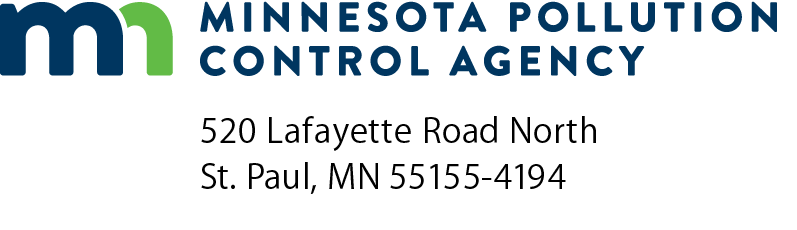 Phase 2: Electric school bus pilot projectQuarterly reporting formMinnesota Diesel Replacement Program FY21Volkswagen (VW) SettlementDoc Type:  Grant ApplicationGrantee name:Grant contract number:Grant contract number:School year:20   to 20  If more than one bus, insert bus identifier here:Bus #      Month 1[insert name of month]Month 1[insert name of month]Month 1[insert name of month]Annual Sept – June(average unless otherwise noted)Days of school      (annual total)Daily route milesAverage number of students transported on this routeTotal month milesElectricity cost:
Dollar amount per kilowatt per hour$      $      $      $      Kilowatt per hour/per mile     /          /          /          /     Kilowatt per hour consumedElectricity cost per monthCharging cycles (number of times the bus was charged)Out of service days (number of school days the bus is not in operation)Availability percentage (out of service days per number of school days)      %      %      %      %Heating sourceDiesel fuel – Space heater (number of gallons used per month)Fuel cost for heating ($)$      $      $      $      Maintenance costsTires$      $      $      $      Inspections$      $      $      $      Batteries$      $      $      $      Air filters$      $      $      $      Brakes$      $      $      $      Other$      $      $      $      Total operation and maintenance (O&M) cost$      $      $      $      Total O&M cost per mile$      $      $      $      